Corte di Appello di Napoli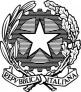 Ufficio Notifiche Esecuzioni ProtestiDIRIGENZAProt. N. 130/2021/dir_adbAl Consiglio dell’Ordine degli Avvocati di NapoliAl Signor Presidente COA – NAPOLIavv. Antonio TafuriAl Signor Consigliere delegato alla Sorveglianza UNEPdott. Furio CioffiOggetto: prenotazioni per sfratti e procedure di rilascio eseguibili dal giorno 01.07.2021.Il Decreto Sostegni D.L. 41/2021 convertito in legge 69 del 21 maggio 2021 in vigore dal 22.05.2021 prevede all’art. 40 quater una ulteriore proroga del blocco degli sfratti e delle procedure di rilascio che avrebbe dovuto scadere il 30.06.2021.Viene stabilita una doppia proroga differenziata a seconda della data del provvedimento di rilascio:per i provvedimenti di rilascio adottati dal 28 febbraio al 30 settembre 2020 il blocco si avrà fino al 30 settembre 2021;per i provvedimenti di rilascio adottati dal 01 ottobre 2020 al 30 giugno 2021 il blocco si avrà fino al 31 dicembre 2021;Il decreto Milleproroghe (D.L. 31/12/2020 n. 183) convertito in legge n.21 del 26/02/2021 pubblicata in Gazzetta n. 51 del 01/03/2021 aveva previsto all’art. 13 comma 13 che: ”La sospensione dell’esecuzione dei provvedimenti di rilascio degli immobili anche ad uso non abitativo, prevista dall’art 103, comma 6 del decreto legge 17 marzo 2020, n.18, convertito con modificazioni, dalla legge 24 aprile 2020, n. 27, è prorogata sino al 30 giugno 2021 limitatamente ai provvedimenti di rilascio adottati per mancato pagamento del canone alle scadenze e ai provvedimenti di rilascio conseguenti all’adozione, ai sensi dell’articolo 586 secondo comma del codice di procedura civile, del decreto di trasferimento di immobili pignorati ed abitati dal debitore e dai suoi familiari”.Con la nuova norma quindi anche tali provvedimenti di rilascio, se adottati prima del 28 febbraio 2020, ritornano eseguibili.Per la presentazione all’Ufficio esecuzione di tali procedure sarà necessario da parte dell’Avvocato istante provvedere alla prenotazione sull’apposita piattaforma collegandosi al seguente linkhttps://www.corteappello.napoli.it/ufficigiudiziari/Unep_napoli/unep_napoli.aspxLa prenotazione potrà essere effettuata collegandosi direttamente sul portale dal giorno 15.06.2021 nella fascia ORARIA 08:00 – 16:00.Al momento della prenotazione sarà necessario inserire obbligatoriamente il proprio CODICE ID-GSU nonché i dati identificativi dell’Avvocato istante e della procedura esecutiva.Per ogni giornata dal lunedì al venerdì il sistema accetterà un massimo di 30 (trenta) prenotazioni. Tale limitazione si rende opportuna al solo fine di organizzare e gestire al meglio la procedura di registrazione allo sportello “dedicato”.Con la piattaforma telematica, infatti, l’Avvocato potrà recarsi direttamente allo sportello preferenziale senza ritirare il numero di prenotazione agli Eliminacode On-demand presenti nel nostro Ufficio, esibendo esclusivamente la RICEVUTA emessa dall’applicazione al termine dell’avvenuta registrazione on-line.Nel solo caso di atti con “scadenza termine in giornata” per cui non sia stato possibile effettuare la prevista prenotazione (es.: raggiungimento numero massimo di prenotazioni giornaliere) l’Avvocato richiedente potrà recarsi direttamente all’Ufficio Esecuzioni ove, previa verifica dell’effettiva scadenza dell’atto in giornata, si provvederà a prendere in carico la richiesta di esecuzione senza creare alcun nocumento alla parte richiedente.Con osservanza.Napoli, lì 09 giugno ’21Il Dirigentedr. Aniello Di BlasioDocumento firmato in epigrafe digitalmente ai sensi del D.lvo 82/2005